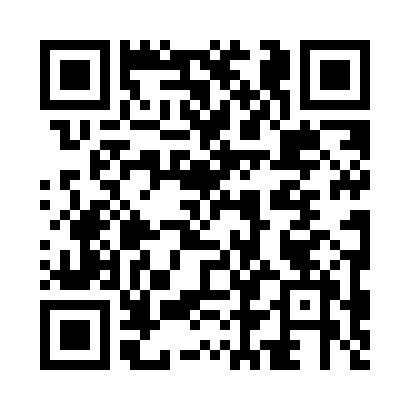 Prayer times for Rebelhos, PortugalMon 1 Apr 2024 - Tue 30 Apr 2024High Latitude Method: Angle Based RulePrayer Calculation Method: Muslim World LeagueAsar Calculation Method: HanafiPrayer times provided by https://www.salahtimes.comDateDayFajrSunriseDhuhrAsrMaghribIsha1Mon5:397:121:336:037:549:222Tue5:377:111:336:037:559:233Wed5:357:091:326:047:569:244Thu5:337:071:326:057:579:265Fri5:317:061:326:057:589:276Sat5:307:041:316:067:599:287Sun5:287:031:316:078:009:298Mon5:267:011:316:078:019:319Tue5:247:001:316:088:029:3210Wed5:226:581:306:098:039:3311Thu5:206:561:306:098:049:3512Fri5:186:551:306:108:059:3613Sat5:176:531:306:118:069:3714Sun5:156:521:296:118:079:3915Mon5:136:501:296:128:089:4016Tue5:116:491:296:138:099:4117Wed5:096:471:296:138:109:4318Thu5:076:461:286:148:129:4419Fri5:056:441:286:148:139:4620Sat5:036:431:286:158:149:4721Sun5:026:411:286:168:159:4822Mon5:006:401:286:168:169:5023Tue4:586:391:276:178:179:5124Wed4:566:371:276:178:189:5325Thu4:546:361:276:188:199:5426Fri4:536:351:276:198:209:5627Sat4:516:331:276:198:219:5728Sun4:496:321:276:208:229:5829Mon4:476:311:266:208:2310:0030Tue4:456:291:266:218:2410:01